 		                Dells Waterpark Classic– November 13-15, 2020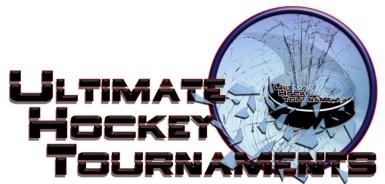                                                           Mite B Division		    Tournament FormatFour team with each team playing 3 preliminary round games. At that conclusion, 1st plays 2nd place for the Championship. Standings		Game Results	TeamPoints Gm1Points Gm2Points Gm3Total PointsTiebreakers Wisconsin Jets (mcguire)2002 Crystal Lake Stingers 20000 Rockford Jr. Roadrunners 20224 Kankakee Coyotes2226Fri 4:30 4:30PmPmDells Poppy RinkDells Poppy RinkRockfordRockford1vs.vs.vs.KankakeeKankakee5Fri  7:45 7:45PmPmReedsburg ArenaReedsburg ArenaJetsJets3vs.vs.vs.StingersStingers2Sat  7:00   7:00 AmAmDells Poppy RinkDells Poppy RinkRockfordRockford5vs.vs.vs.JetsJets0Sat  8:10  8:10AmAmDells Poppy RinkDells Poppy RinkStingersStingers0vs.vs.vs.KankakeeKankakee5Sun  8:20  8:20AmAmReedsburg ArenaReedsburg ArenaKankakeeKankakee5vs.vs.vs.JetsJets0Sun  9:30  9:30AmAmReedsburg ArenaReedsburg ArenaStingersStingers0vs.vs.vs.RockfordRockford5HOMEHOMEHOMEAWAYAWAYAWAYSunday    Sunday    2:302:30PmPmDells Poppy Rink1st Place Kankakee      5-3Kankakee      5-3Kankakee      5-32nd Place2nd PlaceRockford                                          ChampionshipRockford                                          ChampionshipRockford                                          Championship